Greasby 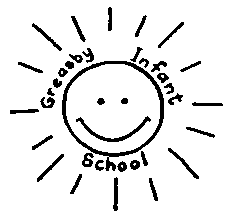 Computing Policy StatementWe aim to provide a happy, relaxed environment where children are encouraged and supported to achieve their full potential, and to develop an attitude of care and responsibility towards others and their surroundings.We ensure that the children in this school will attain the highest standards of which they are capable. We encourage the children to be independent and self-confident and we believe that this can be achieved more readily when teachers, parents and pupils work together in partnership.OverviewThe development of Computing is changing rapidly in all aspects of our lives and it is important for us as educators to prepare our children for this as they move through the school and onwards. It is important that they are given a wide range of opportunities to develop and use computing skills so that they will become confident and competent users.Within the National Curriculum, objectives are clearly set out for Key Stage 1 and teachers use this to inform their planning and teaching of Computing. Under the EYFS revised curriculum, specific objectives for the teaching of computing are no longer found; however, there are clear areas where skills must be developed to allow the children to be able to access computing equipment throughout their time in education. Although the teaching of computing is no longer present within the EYFS curriculum, it is embedded across the teaching of all areas where possible.ObjectivesThe National Curriculum for Computing aims to ensure that all pupils: • Can understand and apply the fundamental principles of computer science, including logic, algorithms, data representation, and communication. • Can analyse problems in computational terms, and have repeated practical experience of writing computer programs in order to solve such problems. • Can evaluate and apply information technology, including new or unfamiliar technologies, analytically to solve problems. • Are responsible, competent, confident and creative users of digital devices and the Internet.
The pupil’s entitlement to computing is based upon the Programmes of Study for computing as defined in the National Curriculum. Aims Although the revised EYFS curriculum no longer contains objectives for the teaching of Computing, the use of technology is fully embedded within our curriculum. The subject leader has highlighted the most relevant statements within the EYFS curriculum to match the programme of study for computing.The National Curriculum for Computing in Key Stage 1 aims to ensure that all pupils can:understand and apply algorithms on digital devices create and debug simple programsuse logical reasoning to predict the behaviour of simple programsuse technology purposefully to create, organise, store, manipulate and retrieve digital content recognise common uses of information technology beyond schooluse technology safely and respectfully, keeping personal information private , identify where to go for help and support when they have concerns about content or contact on the internet or other online technologies.E-safety:Children will be taught about their safety online each year and this should be of significant importance to all staff responsible for the use of computers/tablets, etc in school.Reference e-safety policyComputing at Greasby Infant SchoolGreasby Infant School believes that Computing is an integral part of the Teaching and Learning across the entire curriculum. We are a well-resourced school with laptops, IPads, recording devices, programmable toys and interactive whiteboards available to support the delivery of high quality Computing lessons. The laptops have the software required to deliver the computing curriculum through the planned Programmes of Study. All computers are networked and linked to the Internet.PlanningEach class teacher is responsible for the teaching of Computing in their classroom, with consultation with other class teachers within the year group and, where necessary, with guidance from the computing leader. Planning should be line with the programme of study set out by the lead that states clear progression for each year group. In line with the curriculum, children will be taught:Digital literacyInformation TechnologyComputer ScienceTeaching staff will have different levels of planning including a long term overview of the year and medium term planning for the lessons where appropriate. 
Assessment and Record KeepingIn F2 children’s progress for the statements relating to the computing programme of study is tracked as part of the EYFS tracking. In Key Stage 1, Teachers are expected to make assessments of each child’s progress at the end of each unit of work. An assessment sheet has been formulated for Key Stage One. This should be completed and at the end of each term, be readily available for the computing leader. Copies of all completed assessments are passed onto the Headteacher.Reporting to parentsChildren’s progress in Computing can be discussed with parents during Parents’ evening and can be referenced on the written report that all parents receive at the end of each academic year.Special Educational NeedsChildren with SEN benefit from using Information Technology as it can enhance their opportunities to access the curriculum, this in turn encourages motivation and the development of their skills. Children are encouraged and supported to develop their computing skills.Equal OpportunitiesWe aim to provide equality of access and quality of experience for all children irrespective of ability, gender, race, disability, age or social class in order that all children may develop to the best of their ability.Health and SafetyGreasby Infant School follows Wirral Local Authority Health and Safety guidelines and documents, which can be found in the Headteacher’s office.An Internet Responsible Use Policy is in place in school and is available to staff, parents and any interested party.K. WhelanOctober 2021